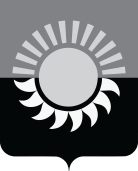 РОССИЙСКАЯ ФЕДЕРАЦИЯКемеровская область – КузбассМуниципальное образование – Осинниковский городской округ Администрация Осинниковского городского округаПОСТАНОВЛЕНИЕ 			                                                                                                       № 		Об утверждении муниципальной программы «Управление муниципальным имуществом и земельными участками Осинниковского городского округа» на 2021 - 2023 годыВ соответствии со статьей 179 Бюджетного кодекса Российской Федерации:Утвердить муниципальную программу «Управление муниципальным имуществом и земельными участками Осинниковского городского округа» на 2021 - 2023 годы согласно приложению к настоящему постановлению.Опубликовать настоящее постановление в газете «Время и Жизнь» и разместить на официальном сайте администрации Осинниковского городского округа.Постановление вступает в силу со дня официального опубликования и распространяет свое действие на правоотношения, возникшие с  01.05.2021 года.             4. Контроль за исполнением настоящего постановления возложить на Руководителя Муниципального казенного учреждения «Комитет по управлению муниципальным имуществом» Осинниковского городского округа Л.И. Мальцеву.  Глава Осинниковскогогородского округа 				                                                                     И.В. РомановС постановлением ознакомлен,с возложением обязанностей согласен   	  	         	           		                     Л.И. Мальцева						             (дата)                                   (подпись)А.О. Грошева4-80-97	Приложениек постановлению администрацииОсинниковского городского округаот ____________№ ______МУНИЦИПАЛЬНАЯ ПРОГРАММА«УПРАВЛЕНИЕ МУНИЦИПАЛЬНЫМ ИМУЩЕСТВОМ И ЗЕМЕЛЬНЫМИ УЧАСТКАМИ ОСИННИКОВСКОГО ГОРОДСКОГО ОКРУГА»  на 2021 - 2023 годыОсинниковский городской округ Кемеровской области - Кузбасса2021 годПаспортмуниципальной программы«Управление муниципальным имуществом и земельными участками Осинниковского городского округа» на 2021 – 2023 годы1. Характеристика текущего состояния в Осинниковском городском округе сферы управления муниципальным имуществом, основные проблемы, анализ основных показателейВ соответствии с Федеральным законом от 06.10.2003 № 131-ФЗ «Об общих принципах организации местного самоуправления в Российской Федерации» к вопросам местного значения относятся владение, пользование и распоряжение имуществом, находящимся в муниципальной собственности. Муниципальное имущество создает материальную основу для реализации функций (полномочий) органов местного самоуправления, предоставления муниципальных услуг.Управление муниципальным имуществом является неотъемлемой частью деятельности администрации Осинниковского городского округа, выступающей от имени собственника, по решению экономических и социальных задач, укреплению финансовой системы, обеспечивающей повышение уровня и качества жизни населения Осинниковского городского округа.Муниципальное имущество составляют:1) объекты, переданные в муниципальную собственность Осинниковского городского округа в порядке, предусмотренном законодательством о разграничении государственной собственности на государственную (федеральную) и муниципальную собственность;2) имущество, закрепленное за муниципальными учреждениями и муниципальными казенными предприятиями на праве оперативного управления;3) имущество, закрепленное за муниципальными унитарными предприятиями на праве хозяйственного ведения;4) имущество муниципальной казны Осинниковского городского округа.Учет муниципального имущества Осинниковского городского округа обеспечивается ведением реестра объектов муниципальной собственности Осинниковского городского округа в соответствии с Приказом Министерства экономического развития Российской Федерации от 30.08.2011 № 424 «Об утверждении Порядка ведения органами местного самоуправления реестров муниципального имущества».По состоянию на 01.01.2017 в реестре объектов муниципальной собственности Осинниковского городского округа числилось имущество первоначальной стоимостью на сумму 2 956 633,66 тыс. рублей. Основную его часть составляют жилые помещения, здания, объекты благоустройства и имущество социально-бытового назначения. При наличии такого количества разнообразного имущества необходима усовершенствованная система управления муниципальной собственностью. Для формирования сведений по каждому объекту муниципальной собственности в Комитете ведется систематический учет с использованием программного продукта SAUMI (система автоматического учета муниципального имущества), что позволяет принимать оптимальные решения об использовании имущества.Приватизация муниципального имущества является наиболее эффективным способом регулирования структуры экономики Осинниковского городского округа путем передачи муниципального имущества в частную собственность, продажи имущества, не задействованного в обеспечении деятельности, а также неиспользуемого или неэффективно используемого имущества. Эффективность этого способа оптимизации муниципального имущества связана с возмездным характером его отчуждения, что способствует повышению доходной части бюджета Осинниковского городского округа. При управлении муниципальным имуществом необходим контроль поступлений доходов от использования муниципального имущества. Контроль поступлений доходов осуществляется путем администрирования доходов. Основным инструментом администрирования доходов является ежедневное разнесение всех поступающих платежей по лицевым счетам плательщиков, что позволяет иметь достоверную информацию о задолженности перед бюджетом Осинниковского городского округа, оперативно проводить претензионную работу и урегулировать споры в досудебном порядке. Необходимым условием для операций с объектами недвижимого имущества муниципальной собственности является государственная регистрация прав на недвижимое имущество. Значительная часть объектов была включена в реестр объектов муниципального имущества Осинниковского городского округа до принятия законодательства о государственной регистрации. В отношении таких объектов отсутствует информация о государственной регистрации прав на недвижимое имущество и сделок с ним. Согласно Положению об управлении и распоряжении объектами (имуществом) муниципальной собственности в муниципальном образовании – Осинниковский городской округ, утвержденному Решением Совета народных депутатов Осинниковского городского округа от 22.04.2014 № 59-МНА, Комитет обеспечивает проведение инвентаризации и обеспечивает государственную регистрацию права муниципальной собственности на муниципальное имущество.В целях эффективного распоряжения муниципальным имуществом, а также пополнения доходной части бюджета Осинниковского городского округа в соответствии с Федеральным законом от 29.07.1998 N 135-ФЗ "Об оценочной деятельности в Российской Федерации" проводится оценка рыночной стоимости объектов муниципальной собственности, предлагаемых для продажи, а также расчет размера арендной платы при передаче объектов муниципальной собственности в аренду. Важным моментом пополнения доходной части бюджета Осинниковского городского округа являются контроль и недопущение увеличения количества площадей муниципального имущества, предоставляемых в безвозмездное пользование. В соответствии с Положением о порядке передачи в безвозмездное пользование объектов (имущества) муниципальной собственности муниципального образования -  Осинниковский  городской округ, утвержденным Решением Осинниковского городского Совета народных депутатов от 25.10.2016 № 267-МНА, муниципальное имущество предоставлено в безвозмездное пользование муниципальным учреждениям, некоммерческим организациям (общественным организациям ветеранов, инвалидов и т.д.) и федеральным структурам (Управление МВД России по г. Осинники).Способом контроля сохранности и целевого использования муниципального имущества является проведение проверок соблюдения условий договора в части содержания объекта, размера фактически занимаемой площади, заявленного целевого использования. Завершающий этап контроля использования муниципального имущества - судебная защита имущественных прав, которая ведется в случае нарушения условий использования муниципального имущества, платежной дисциплины пользователей, покупателей муниципального имущества. С 2013 года расширился характер споров, возросло количество обращений в суд управляющих компаний о взыскании денежных средств за обслуживание муниципальных свободных нежилых помещений. Судебная защита имущественных прав Осинниковского городского округа позволяет повысить доходную часть бюджета Осинниковского городского округа, снизить уровень нарушений платежной дисциплины, а также уменьшить расходную часть бюджета Осинниковского городского округа по содержанию муниципального имущества.Данная программа разработана в рамках совершенствования программных методов бюджетного планирования и направлена на развитие механизма эффективного управления и распоряжения муниципальным имуществом и земельными участками Осинниковского городского округа и обеспечение функционирования Комитета по реализации данной программы.2. Описание целей и задачи муниципальной программыЦелью программы является повышение эффективности управления муниципальным имуществом и отчуждение муниципального имущества, востребованного в коммерческом обороте.Достижение указанной цели может быть обеспечено за счет решения следующих задач программы:1) оптимизация состава и структуры муниципального имущества, систематический анализ результатов его учета;2) увеличение доходов бюджета Осинниковского городского округа от использования и реализации муниципального имущества (в том числе реализации земельных участков);3) обеспечение контроля за муниципальным имуществом, в том числе за его целевым использованием;4) повышение эффективности использования бюджетных средств;5) закупка товаров, работ и услуг для муниципальных нужд;6) уплата налогов, сборов и иных платежей;7) укрепление материально-технической базы.3. Перечень мероприятий муниципальной программыс кратким описанием мероприятий муниципальной программы 4. Ресурсное обеспечение реализации муниципальной программы5. Сведения о планируемых значениях целевых показателей(индикаторов) муниципальной программы(по годам реализации муниципальной программы)6. Методика оценки эффективности муниципальной программыМетодика оценки эффективности муниципальной программы определена разделом III  Положения о муниципальных программах Осинниковского городского округа Кемеровской области - Кузбасса, утвержденного постановлением администрации Осинниковского городского округа. Оценка эффективности реализации муниципальной программы осуществляется ежегодно. Управляющий делами -руководитель аппарата                                                                                                    Л.А. СкрябинаНаименование муниципальнойпрограммы«Управление муниципальным имуществом и земельными участками Осинниковского городского округа» на 2021 – 2023 годы (далее - программа)Директор муниципальнойпрограммыРуководитель МКУ «КУМИ» Осинниковского городского округаОтветственный исполнитель (координатор) муниципальной программыМКУ «КУМИ» Осинниковского городского округа, администрация Осинниковского городского округаИсполнители муниципальной   программыМКУ «КУМИ» Осинниковского городского округа, администрация Осинниковского городского округаЦели муниципальной программыПовышение эффективности управления муниципальным имуществом и отчуждения муниципального имущества, востребованного в коммерческом обороте.Задачи муниципальной программы1.Обеспечение деятельности (оказание услуг) подведомственных учреждений2. Управление муниципальной собственностью муниципального образования.3. Содержание муниципального имущества.4. Разработка документов территориального планирования.Срок реализации муниципальной программы2021 - 2023 годыОбъемы и источникифинансирования  муниципальной программы в целом и с разбивкой по годам ее реализацииВсего по программе – 23 791,5 тыс.рублей, в том числе по годам реализации:2021 год  – 5 644,1  тыс.рублей;2022 год – 9 313,6  тыс.рублей;2023 год –  8 833,8 тыс.рублей.в том, числе по источникам финансирования:- за счет средств бюджета Осинниковского городского округа – 23 791,5 тыс.рублей, в том числе по годам реализации:2021 год  – 5 644,1  тыс.рублей,2022 год – 9 313,6  тыс.рублей,2023 год – 8 833,8 тыс.рублей.Ожидаемые конечные результаты реализации муниципальнойпрограммыК концу 2023 года планируется достижение следующих показателей:1. Учет в реестре объектов муниципальной собственности Осинниковского городского округа выявленных и подлежащих учету объектов - 100%.2. Достижение 100% выполнения плана по доходам от использования и реализации муниципального имущества (в том числе реализации земельных участков).3. Выполнение плана по проведению контрольных инвентаризаций - 100%.4. Сокращение задолженности по бюджетным обязательствам прошлых периодов - 100%.Наименование  мероприятия Краткое описание мероприятияНаименование целевого показателя (индикатора)Порядок определения (формула)1234Цель: Повышение эффективности управления и распоряжения муниципальным имуществом и отчуждения муниципального имущества, востребованного в коммерческом обороте на территории Осинниковского городского округаЦель: Повышение эффективности управления и распоряжения муниципальным имуществом и отчуждения муниципального имущества, востребованного в коммерческом обороте на территории Осинниковского городского округаЦель: Повышение эффективности управления и распоряжения муниципальным имуществом и отчуждения муниципального имущества, востребованного в коммерческом обороте на территории Осинниковского городского округаЦель: Повышение эффективности управления и распоряжения муниципальным имуществом и отчуждения муниципального имущества, востребованного в коммерческом обороте на территории Осинниковского городского округаЗадача: обеспечение текущей деятельности МКУ «КУМИ» Осинниковского городского округаЗадача: обеспечение текущей деятельности МКУ «КУМИ» Осинниковского городского округаЗадача: обеспечение текущей деятельности МКУ «КУМИ» Осинниковского городского округаЗадача: обеспечение текущей деятельности МКУ «КУМИ» Осинниковского городского округа1.1 Мероприятие:       «Расходы на содержание и обеспечение деятельности (оказание услуг) МКУ «КУМИ»»Финансовое обеспечение деятельности учреждения, включая расходы на оплату труда, услуги связи, транспортные и коммунальные услуги, расходы связанные с содержание имуществаДоля изменения  (сокращения/увеличения) задолженности по бюджетным обязательствам прошлых отчетных периодовSumPz / SumZ x 100%, где:SumPz - сумма денежных средств, направленных на погашение задолженности; SumZ - сумма задолженности по бюджетным обязательствам прошлых периодов1.1 Мероприятие:       «Расходы на содержание и обеспечение деятельности (оказание услуг) МКУ «КУМИ»»Финансовое обеспечение деятельности учреждения, включая расходы на оплату труда, услуги связи, транспортные и коммунальные услуги, расходы связанные с содержание имуществаДоля расходов на содержание и обеспечение деятельности (оказание услуг) МКУ КУМИДр= (Фр/Пр)*100, где Др- доля расходов;Фр.- Фактические расходы;Пр. – планируемые расходы1.1 Мероприятие:       «Расходы на содержание и обеспечение деятельности (оказание услуг) МКУ «КУМИ»»Финансовое обеспечение деятельности учреждения, включая расходы на оплату труда, услуги связи, транспортные и коммунальные услуги, расходы связанные с содержание имуществаДоля фактического использования и реализации муниципального имущества (в том числе реализации земельных участков) от запланированного объемаSumF / SumP x 100%, где:SumF - доходы бюджета от использования, реализации муниципального имущества, в том числе земельных участков; SumP - план по доходам бюджета от использования, реализации муниципального имущества, в том числе земельных участков, утвержденный на отчетную дату2.  основное ероприятия), мероприятия земельными участками Осинниковского городского округа".2021 г.Задача: Управление муниципальной собственностью муниципального образования2.  основное ероприятия), мероприятия земельными участками Осинниковского городского округа".2021 г.Задача: Управление муниципальной собственностью муниципального образования2.  основное ероприятия), мероприятия земельными участками Осинниковского городского округа".2021 г.Задача: Управление муниципальной собственностью муниципального образования2.  основное ероприятия), мероприятия земельными участками Осинниковского городского округа".2021 г.Задача: Управление муниципальной собственностью муниципального образования2.1. Мероприятие: «Приобретение муниципальной собственности»Улучшение материально-технической базы муниципальных учреждений городского округа, приобретение муниципального имущества для нужд города Доля объектов муниципального имущества, учтенных в реестре объектов муниципальной собственности Осинниковского городского округа, от общего числа выявленных и подлежащих учету объектов муниципального имущества (в рамках текущего года)Kв / Kу x 100%, где:Kв - количество выявленных и подлежащих учету объектов; Kу - количество объектов учтенных в реестре объектов муниципальной собственности Осинниковского городского округаЗадача: Содержание муниципального имуществаЗадача: Содержание муниципального имуществаЗадача: Содержание муниципального имуществаЗадача: Содержание муниципального имуществаМероприятие: «Содержание и обслуживание казны муниципального образования»Инвентаризация муниципальных объектов, организация и проведение работ по изготовлению технической документации на объекты недвижимостиПроцент выполнения плана по проведению контрольных инвентаризацийKiF / KiP x 100%, где:KiF - количество фактически проведенных инвентаризаций; KiP - количество инвентаризаций по плануЗадача: Разработка документов территориального планированияЗадача: Разработка документов территориального планированияЗадача: Разработка документов территориального планированияЗадача: Разработка документов территориального планирования4.1 Мероприятие: «Проведение государственного кадастрового учета земельных участков»Подготовка документацииДоля земельных участков, в отношении которых проведены кадастровые работы в отчетном периоде по сравнению с предыдущим периодомДу=(А/В)*100, гдеДу - доля земельных участков отношении которых проведены кадастровые работы в отчетном периоде,А -  проведены кадастровые работы в прошедшем периоде,В – проведено кадастровых работ в отчетном периоде.Наименование муниципальной программы,мероприятияИсточник финансированияОбъем финансовых ресурсов, тыс.рублейОбъем финансовых ресурсов, тыс.рублейОбъем финансовых ресурсов, тыс.рублейНаименование муниципальной программы,мероприятияИсточник финансирования2021 год2022 год2023 год12345Муниципальная программа«Управление муниципальным имуществом и земельными участками Осинниковского городского округа»  на 2021-2023 годыВсего:в том числе кредиторская задолженность предшествующих периодов5 644,10,09 313,60,08 833,80,0Муниципальная программа«Управление муниципальным имуществом и земельными участками Осинниковского городского округа»  на 2021-2023 годыБюджет Осинниковского городского округа5 644,19 313,608 833,801. Расходы на содержание и обеспечение деятельности (оказание услуг)МКУ «КУМИ»Всего:в том числе кредиторская задолженность предшествующих периодов4 578,90,09 236,90,08 833,80,01. Расходы на содержание и обеспечение деятельности (оказание услуг)МКУ «КУМИ»Бюджет Осинниковского городского округа4 578,99 236,98 833,82. Приобретение муниципальной собственностиВсего:в том числе кредиторская задолженность предшествующих периодов0,00,00,00,00,00,02. Приобретение муниципальной собственностиБюджет Осинниковского городского округа0,00,00,03. Содержание и обслуживание казны муниципального образованияВсего:в том числе кредиторская задолженность предшествующих периодов422,90,076,70,00,00,03. Содержание и обслуживание казны муниципального образованияБюджет Осинниковского городского округа422,976,70,04. Проведение государственного кадастрового учета земельных участковВсего:в том числе кредиторская задолженность предшествующих периодов642,30,00,00,00,00,04. Проведение государственного кадастрового учета земельных участковБюджет Осинниковского городского округа642,30,00,0Наименование муниципальной программы, мероприятия Наименование целевого показателя (индикатора)Единица измеренияПлановые значения целевого показателя (индикатора)Плановые значения целевого показателя (индикатора)Плановые значения целевого показателя (индикатора)Наименование муниципальной программы, мероприятия Наименование целевого показателя (индикатора)Единица измерения2021 год2022 год2023 год123456Муниципальная программа «Управление муниципальным имуществом и земельными участками Осинниковского городского округа»  на 2021-2023 годыОценка эффективности муниципальной программыКоэффициент0,750,750,75Мероприятие: Расходы на содержание и обеспечение деятельности (оказание услуг) МКУ «КУМИ»Доля изменения  (сокращения/ увеличения) задолженности по бюджетным обязательствам прошлых отчетных периодовпроцент100100100Мероприятие: Расходы на содержание и обеспечение деятельности (оказание услуг) МКУ «КУМИ»Доля фактического использования и реализации муниципального имущества (в том числе реализации земельных участков) от запланированного объемапроцент100100100Мероприятие: Приобретение муниципальной собственностиДоля объектов муниципального имущества, учтенных в реестре объектов муниципальной собственности Осинниковского городского округа, от общего числа выявленных и подлежащих учету объектов муниципального имущества (в рамках текущего года)процент100100100Мероприятие: Содержание и обслуживание казны муниципального образованияПроцент выполнения плана по проведению контрольных инвентаризацийпроцент100100100Мероприятие: Проведение государственного кадастрового учета земельных участковДоля земельных участков, в отношении которых проведены кадастровые работы в отчетном периоде  по сравнению с предыдущим периодомпроцент100100100